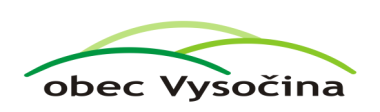 U S N E S E N Í  č. 4/2022ze schůze veřejného zastupitelstva obce Vysočinakonané dne 22. 8. 2022 ve Dřevíkově Zastupitelstvo obce VysočinaBERE NA VĚDOMÍZprávu o činnosti OÚ k 22. 8. 2022Uzavření smlouvy o dílo„Veřejný relaxační park Rváčov“ – Instav Hlinsko a.s.„Zpevněná odstavná plocha v místní části Možděnice“ – Instav Hlinsko a.s.„Výměna oken Rváčov čp. 44“ – TM okna s.r.o.Rozpočtová opatření č. 6 - 8 SCHVALUJEDodatek č. 1 ke smlouvě č. OSV/22/20633 o poskytnutí účelové dotace na podporu sociálních služeb s Pardubickým krajemSmlouvu o budoucí smlouvě o zřízení věcného břemene a dohodu o umístění stavby č. IZ-12-2002279/VB/3 a dohodu o provedení prací č. IZ-12-2002279/DPP/3, Možděnice ppč. 837/ přeložka VN, KN – ČEZ Distribuce a.s.Smlouvu o zřízení věcného břemene – služebnosti inženýrské sítě – „Technická vybavenost pro RD na p.p.c. 649/1 ve Rváčově – F 2.2. Vodovod – 2. Etapa“Podání žádosti JSDH V2 2023 – pořízení požárního přívěsu pro hašeníZakoupení stříkačky pro hasičský sport              Tomáš Dubský                                                                 Mgr. Zděnek Štengl      Starosta obce                                                                    Místostarosta obce                